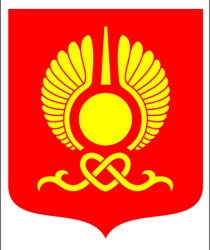 РОССИЙСКАЯ ФЕДЕРАЦИЯРЕСПУБЛИКА ТЫВАХУРАЛ ПРЕДСТАВИТЕЛЕЙ ГОРОДА КЫЗЫЛ_______________________________________________________________РЕШЕНИЕОт 13 декабря 2016 года                                                                                № 297О внесении изменений в Положение о порядке планирования приватизации муниципального имущества городского округа «Город Кызыл Республики Тыва»В соответствии с федеральными законами от 06 октября 2003 года № 131-ФЗ «Об общих принципах организации местного самоуправления в Российской Федерации», от 21 декабря 2001 года № 178-ФЗ «О приватизации государственного и муниципального имущества», Положением о порядке управления, владения, пользования и распоряжения имуществом, находящимся в муниципальной собственности городского округа «Город Кызыл Республики Тыва», утвержденным решением Хурала представителей города Кызыла от 28 марта 2006 года № 145, руководствуясь Уставом городского округа «Город Кызыл Республики Тыва», утвержденным решением Хурала представителей города Кызыла от 05 мая 2005 года № 50,Хурал представителей города Кызыла РЕШИЛ:1. Внести в Положение О порядке планирования приватизации муниципального имущества городского округа «Город Кызыл Республики Тыва», утвержденное решением Хурала представителей города Кызыла от 11 ноября 2008 года № 61 (Центр Азии, 2008, N 46, 21 ноября; Бюллетень органов городского самоуправления г. Кызыла, 2010, N 11, 11 июня; Кызыл неделя, 2015, N 21, 5 июня; официальный интернет-сайт - http://mkyzyl.ru, 2016, 14 апреля, 05.10.2016), следующие изменения:а) в пункте 2 статьи 1 слово «недвижимое» исключить;б) пункт 3 статьи 2 дополнить абзацами следующего содержания: «В Прогнозном плане (Программе) приватизации муниципального имущества указываются основные направления и задачи приватизации муниципального имущества на плановый период, прогноз влияния приватизации этого имущества на структурные изменения в экономике, в том числе в конкретных отраслях экономики, характеристика муниципального имущества, подлежащего приватизации, и предполагаемые сроки его приватизации.При внесении в Прогнозный план приватизации автотранспортных средств либо иного движимого однородного имущества характеристика такого имущества указываются в табличной форме согласно Приложению 2».в) в статье 4:дополнить новым пунктом 5 следующего содержания:	«5. Решение об условиях приватизации муниципального имущества размещается в открытом доступе на официальном сайте в сети "Интернет" в течение десяти дней со дня принятия этого решения»;пункты 5, 6 считать соответственно пунктами 6, 7;г) Приложение № 2 к Положению «О порядке планирования приватизации муниципального имущества городского округа «Город Кызыл Республики Тыва», считать Приложением № 3 соответственно.Разместить настоящее решение на официальном сайте органов местного самоуправления города Кызыла «mkyzyl.ru».Контроль за исполнением настоящего решения возложить на Комитет по градостроительству, муниципальному имуществу и земельным вопросам Хурала представителей города Кызыла.Настоящее решение вступает в силу со дня его принятия.Глава города Кызыла                                                                              Д. ОюнПриложение к решению Хурала представителей г.КызылаОт 13.12.2016 г. № 297Приложение № 2к Положению «О порядке планирования приватизациимуниципального имущества городского округа«Город Кызыл Республики Тыва»Перечень муниципального движимого имущества, подлежащего приватизации в 20__ годах№№ п/пНаименование (в случае приватизации автотранспортных средств указывается: модель, тип автомобиля, разрешенная максимальная масса, тип двигателя, год изготовления, свидетельство о регистрации, государственный регистрационный знак)КоличествоБалансовая стоимость, руб.Место расположения